МЕТОДИЧЕСКОЕ ПРОЕКТИРОВАНИЕ КАК УСЛОВИЕ  УЧЕБНОГО СОТРУДНИЧЕСТВА УЧИТЕЛЯ И УЧАЩИХСЯ  В ПРОЦЕССЕ ОБУЧЕНИЯЛ.В. Казакова(Аннотация; раздел 1, доклад)Одним из способов организации учебного сотрудничества педагога с детьми и с самим собой является методическое проектирование, т.е. овладение учителем способом собственной проектировочной деятельности.Опубликовано: материалы конференции Педагогика развития: замыслы, достижения, возможности. Красноярск, апрель, 2002, КГУ, Красноярск, 2002, С. 136 – 139.МЕТОДИЧЕСКОЕ ПРОЕКТИРОВАНИЕ КАК УСЛОВИЕ  УЧЕБНОГО СОТРУДНИЧЕСТВА УЧИТЕЛЯ И УЧАЩИХСЯ  В ПРОЦЕССЕ ОБУЧЕНИЯЛ.В. КазаковаДочь возвращается из школы: «Мама, у нас развивающее обучение! Нам Маргарита Ивановна сказала, что теперь на уроке мы можем говорить все, что думаем, все что хотим». Мама: «Так это же замечательно, Ирочка». Дочь: «Ага, мама, попробуй только сказать не то, что хочет услышать учительница».  Разговор третьеклассницы, записанный со слов мамы.Василий Васильевич Давыдов, обсуждая метод проектирования, называл его «главным методом реального создания теории и экспериментальных основ педагогики развития» [1]. Этот метод соединяет в себе две взаимосвязанные составляющие: «идеальное промысливание и практическое воплощение того, что должно быть» [2], различающиеся по схемам построениякак «образ действия от действия в образе» (Эльконин). Поэтому существуют определенные трудности при переходе от замысла к практике проекта, связанные прежде всего с тем, что как бы хорошо не была спрограммирована практика, в ней всегда есть место непредсказуемости, неожиданности (в смысле событийности). Именно такие моменты требуют от выполняющего проект владения способом управляемого разрешения неопределенных ситуаций.Поэтому для реализации проекта, на наш взгляд, чрезвычайно важно наличие позиции педагога-реализатора, а не просто исполнителя. Это представляет собой основу для выстраивания «диалога» между проектом - замыслом и спроектированной действительностью. В результате происходит  их постоянное примеривание друг к другу и взаимная коррекция.Чтобы решить задачу формирования позиции педагога-реализатора, учителю должна быть предоставлена в рамках проекта возможность не только реализовать собственные замыслы, но и осознавать собственные действия, что в общем виде составляет учебное сотрудничество педагога.Исходя из того, что сотрудничество (его предельная форма) понимается нами как взаимодействие адекватных форм деятельностей, была предпринята попытка выстроить формы учебного сотрудничества педагогов, адекватные формам учебного сотрудничества учащихся (на примере младшей школы), т.е. если ученик выстраивает сотрудничество с учителем, с учениками, с собой, то и учитель должен быть помещен в пространство сотрудничества с учениками, с коллегами, с самим собой. Это позволяет учителю, проживая и рефлектируя процессы собственного развития, превращать их в средство управления педагогической деятельностью, а именно понимать, что происходит и может происходить с детьми и, наоборот, что происходит и может происходить с самим собой.Одним из способов организации учебного сотрудничества педагога с детьми и с самим собой является методическое проектирование, т.е. овладение учителем способом собственной проектировочной деятельности [3].Чаще всего проектировочная деятельность в учительской среде осознается как построение плана будущего действия (интересный ли был придуман урок, как построить следующий и т.д.), но не ставится вопрос о том, почему план такой, каковы способы и средства его создания. Говоря о научении проектированию, мы подразумеваем не только процесс создания проекта, методики, но и выращивание способности к проектированию методом осознания и оформления способов собственной деятельности. Такой подход составляет суть понятия методического проектирования. Осуществление (использование) методического проектирования позволяет ставить задачи развития учителя, адекватные задачам развития ученика в учебной деятельности.Центральным моментом в выращивании способности к проектированию является реализация проекта, плана урока, потому что урок с точки зрения методического проектирования - это средство осознания и рефлексии способов построения замысла' как совокупного действия [3], т.е. берутся моменты прошедшего урока (действия, реплики, иногда мимика) и вскрывается их продуктивность, как если бы они лежали в замысле как продолжение спланированного открытого действия педагога [4].Тогда ученик становится соавтором замысла, т.к. «продолжая» действие учителя, в смысле достраивания открытого действия, он изменяет ситуацию, задуманную заранее, побуждая взрослого к анализу и рефлексии, к изменению (улучшению) своего проекта.Следовательно, одним из модельных представлений субъекта методического проектирования может быть взаимодействующая пара «учитель — ученик», т.е. учитель, действующий планом, замыслом на ученика (точнее действующий учеником на собственный замысел, преобразуя его), и ученик, действующий учителем и в конечном итоге изменяющий тот же замысел, и есть тот сложный субъект развития в учебном взаимодействии. Предметом их совместной работы служит замысел урока.Пример 1. При создании замысла урока учитель строит деятельность за двоих, удерживая в себе взаимодействие этой пары.Пример 2. Ситуация, когда дети понимали себя, опробывая свои действия на «учителе», а учитель осознавал свои действия и представления, благодаря детям.ЗАДАЧА. Необходимо из предложенных формул выбрать те, которые подходят к данному чертежу:29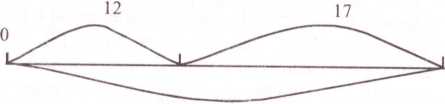 Разные мнения возникли на примере 29-17-12=0 Илья: Не подходит, т.к. О на чертеже нет.У: А зачем нам ноль отдельно писать?Даша: Так это же числа, а на числовом луче 0 есть.Костя: Так 0 - это когда ничего нет.Илья (удивленно): Как ничего, если там слева еще — 1 есть?Дети недоумевают, учитель тоже (вроде как 0 ничто, а с другой стороны, состоит из -1 и 1).Илья изображает правильно: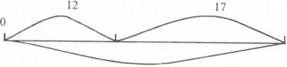 29Илья: Почему 12 нарисовано наравне с 17?Дети: Мерочки разные.И: Тогда неправильно.Маша: Но учительница ТАК сделала.Костя: Я понял, это имя величины 12 и 17, как А и В.У: Вообще-то это число, (и вдруг) а число это величина?Д Число - это всегда чего-то каких-то частей, мерок, а они величины, значит, число - это величина.Анализ, проведенный после урока, показал, что учитель неосознанно подменил число величиной. Дети же еще числом как величиной не владеют, выделяют только некоторые свойства числа, тогда и возникает рассогласованность в решениях - предполагаемом учителем и произошедшем на уроке. Примечательно то обоюдное стремление понять разные замыслы. Тогда и оказывается, что на уроке возникли задачи на связь количественного и порядкового аспекта числа, на сложение чисел, полученных при измерении разными мерками, впервые поставлен вопрос о расширении понятия числа. Видно, как расширился возможный замысел благодаря взаимодействию пары «учитель-ученик». Теперь задача педагога — оформить замысел урока как открытого действия [5].В заключение можно сказать, что методическое проектирование является одним из способов реализации учебного сотрудничества педагога и, как замечают учителя, дает следующие эффекты:«Научилась слушать и слышать ученика на уроке; увидела себя и своих детей по-новому»;«Научилась видеть замысел свой и другого педагога через обсуждение»,«В ситуации тупика научилась осознавать свои действия, придумывать следующие шаги».Список литературы:Давыдов В.В. В чем различие педагогики и психологии развития // Материалы 3-й научно-практ. конф. «Педагогика развития». - Красноярск, 1996.Алексеев Н.Г. Формирование осознанного решения учебной задачи // Педагогика и логика. - М, 1993.Васильев В.Г., Казакова Л .Г. Методическое проектирование в подготовке педагогов-профессионалов // Материалы 5-й научно-практ. конф. «Педагогика развития». - Красноярск, 1998.Эльконин Б. Д. Л.С. Выготский - Д.Б. Эльконин: знаковое опосредствование и совокупное действие // Вопр. психологии. - 1996. -№ 5.Генисаретский О.И. Деятельность проектирования // Тр. ВНИИТЭ. Вып. 61 «Теоретические и методологические исследования в дизайне». Избр. материалы. Ч 1.-Минск, 1990.Опубликовано: материалы конференции Педагогика развития: замыслы, достижения, возможности. Красноярск, апрель, 2002, КГУ, Красноярск, 2002, С. 136 – 139.